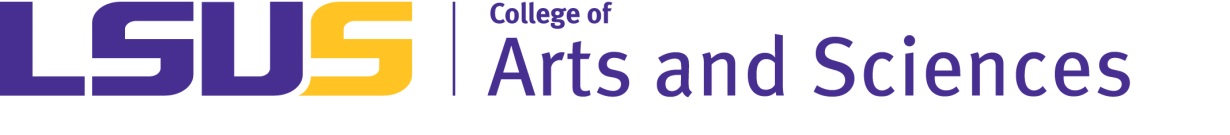 Bachelor of Science in Mass CommunicationsJournalism/Public Relations ConcentrationBachelor of Science in Mass CommunicationsJournalism/Public Relations ConcentrationBachelor of Science in Mass CommunicationsJournalism/Public Relations ConcentrationBachelor of Science in Mass CommunicationsJournalism/Public Relations ConcentrationBachelor of Science in Mass CommunicationsJournalism/Public Relations ConcentrationBachelor of Science in Mass CommunicationsJournalism/Public Relations ConcentrationBachelor of Science in Mass CommunicationsJournalism/Public Relations ConcentrationBachelor of Science in Mass CommunicationsJournalism/Public Relations ConcentrationBachelor of Science in Mass CommunicationsJournalism/Public Relations ConcentrationName: Name: Name: Name: Name: Name: Name: ID: ID: Advisor: Advisor: Advisor: Advisor: Advisor: Advisor: Advisor: Catalog: Catalog: Board of Regents General Education – 39 Hours*Board of Regents General Education – 39 Hours*Board of Regents General Education – 39 Hours*Board of Regents General Education – 39 Hours*Program Requirements – 45 HoursProgram Requirements – 45 HoursProgram Requirements – 45 HoursProgram Requirements – 45 HoursCoursesHoursSchool/TermGradeCoursesHoursSchool/TermGradeI. ENGLISH COMPOSITION (6 hrs.)I. ENGLISH COMPOSITION (6 hrs.)I. ENGLISH COMPOSITION (6 hrs.)I. ENGLISH COMPOSITION (6 hrs.)MCOM Core – 27 HoursMCOM Core – 27 HoursMCOM Core – 27 HoursMCOM Core – 27 Hours   a. English 1053MCOM 1513   b. English 1153MCOM 2153II. SOCIAL/BEHAVIORAL SCIENCES (6 hrs.)II. SOCIAL/BEHAVIORAL SCIENCES (6 hrs.)II. SOCIAL/BEHAVIORAL SCIENCES (6 hrs.)II. SOCIAL/BEHAVIORAL SCIENCES (6 hrs.)MCOM 230 or 2313   a.3MCOM 2953   b.3MCOM 3203III. MATHEMATICS (6 hrs.)III. MATHEMATICS (6 hrs.)III. MATHEMATICS (6 hrs.)III. MATHEMATICS (6 hrs.)MCOM 333 or 4333   a. MATH 100+3MCOM 4493   b. MATH 100+3MCOM 4503IV. NATURAL SCIENCES (9 hrs.)IV. NATURAL SCIENCES (9 hrs.)IV. NATURAL SCIENCES (9 hrs.)IV. NATURAL SCIENCES (9 hrs.)MCOM 4983   a. Biological3Concentration Requirements – 12 HoursConcentration Requirements – 12 HoursConcentration Requirements – 12 HoursConcentration Requirements – 12 Hours   b. Physical3MCOM 3053   c. Third 3MCOM 3133V. HUMANITIES (9 hrs.)MOCM 3173  a. PHIL or ENGL literature3MCOM 4803  b. 3MCOM Electives – 6 HoursMCOM Electives – 6 HoursMCOM Electives – 6 HoursMCOM Electives – 6 Hours  c.33VI. FINE ARTS (3 hrs.)3   a. 3 Graduation Tally - 30 hours of upper level work Graduation Tally - 30 hours of upper level work Graduation Tally - 30 hours of upper level work Graduation Tally - 30 hours of upper level workElectives - 36 HoursElectives - 36 HoursElectives - 36 HoursElectives - 36 HoursCompletedIn-Progress3333333333333333333333333333333 TOTAL HOURS: 120 TOTAL HOURS: 120 TOTAL HOURS: 120 TOTAL HOURS: 1203 TOTAL HOURS: 120 TOTAL HOURS: 120 TOTAL HOURS: 120 TOTAL HOURS: 120